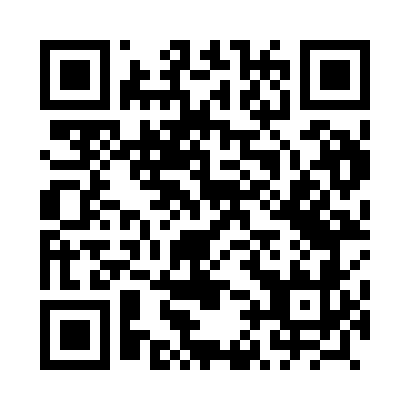 Prayer times for Wrocki, PolandWed 1 May 2024 - Fri 31 May 2024High Latitude Method: Angle Based RulePrayer Calculation Method: Muslim World LeagueAsar Calculation Method: HanafiPrayer times provided by https://www.salahtimes.comDateDayFajrSunriseDhuhrAsrMaghribIsha1Wed2:285:0912:405:498:1310:442Thu2:275:0712:405:518:1510:453Fri2:265:0512:405:528:1610:464Sat2:255:0312:405:538:1810:475Sun2:255:0112:405:548:2010:486Mon2:244:5912:405:558:2210:487Tue2:234:5712:405:568:2310:498Wed2:224:5512:405:578:2510:509Thu2:224:5412:405:588:2710:5010Fri2:214:5212:405:598:2810:5111Sat2:204:5012:406:008:3010:5212Sun2:194:4812:406:018:3210:5213Mon2:194:4712:406:028:3310:5314Tue2:184:4512:406:038:3510:5415Wed2:174:4312:406:048:3710:5516Thu2:174:4212:406:058:3810:5517Fri2:164:4012:406:068:4010:5618Sat2:164:3912:406:078:4110:5719Sun2:154:3712:406:078:4310:5720Mon2:154:3612:406:088:4510:5821Tue2:144:3512:406:098:4610:5922Wed2:144:3312:406:108:4810:5923Thu2:134:3212:406:118:4911:0024Fri2:134:3112:406:128:5011:0125Sat2:124:2912:406:138:5211:0126Sun2:124:2812:406:138:5311:0227Mon2:114:2712:416:148:5511:0328Tue2:114:2612:416:158:5611:0329Wed2:114:2512:416:168:5711:0430Thu2:104:2412:416:168:5811:0531Fri2:104:2312:416:179:0011:05